W1 Maths Homework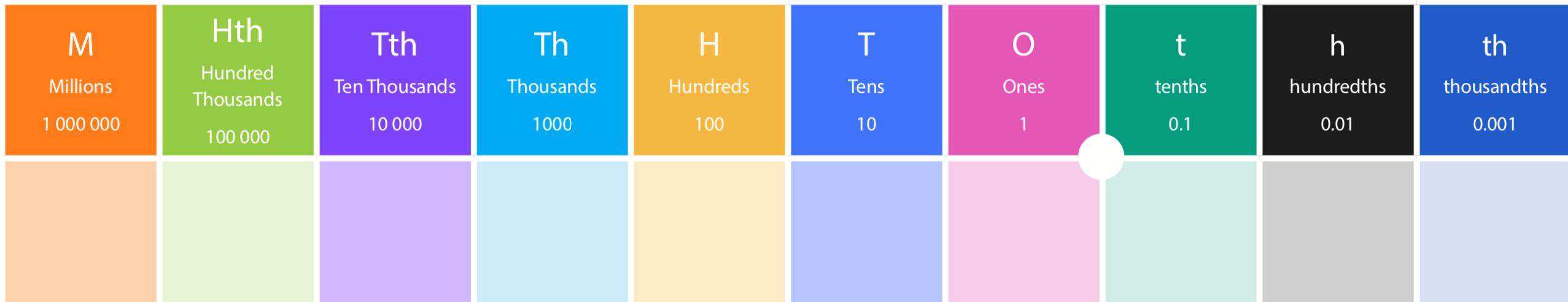 Warm up1 whole = ?/1000 3 wholes = ?/1004 wholes = ?/10Write your answers as decimals too. Use the place value headings to make sure you are using 0 correctly. Remember, you do not need a 0 as the last digit in a decimal number. Then choose A, B or C depending on how confident you feel.A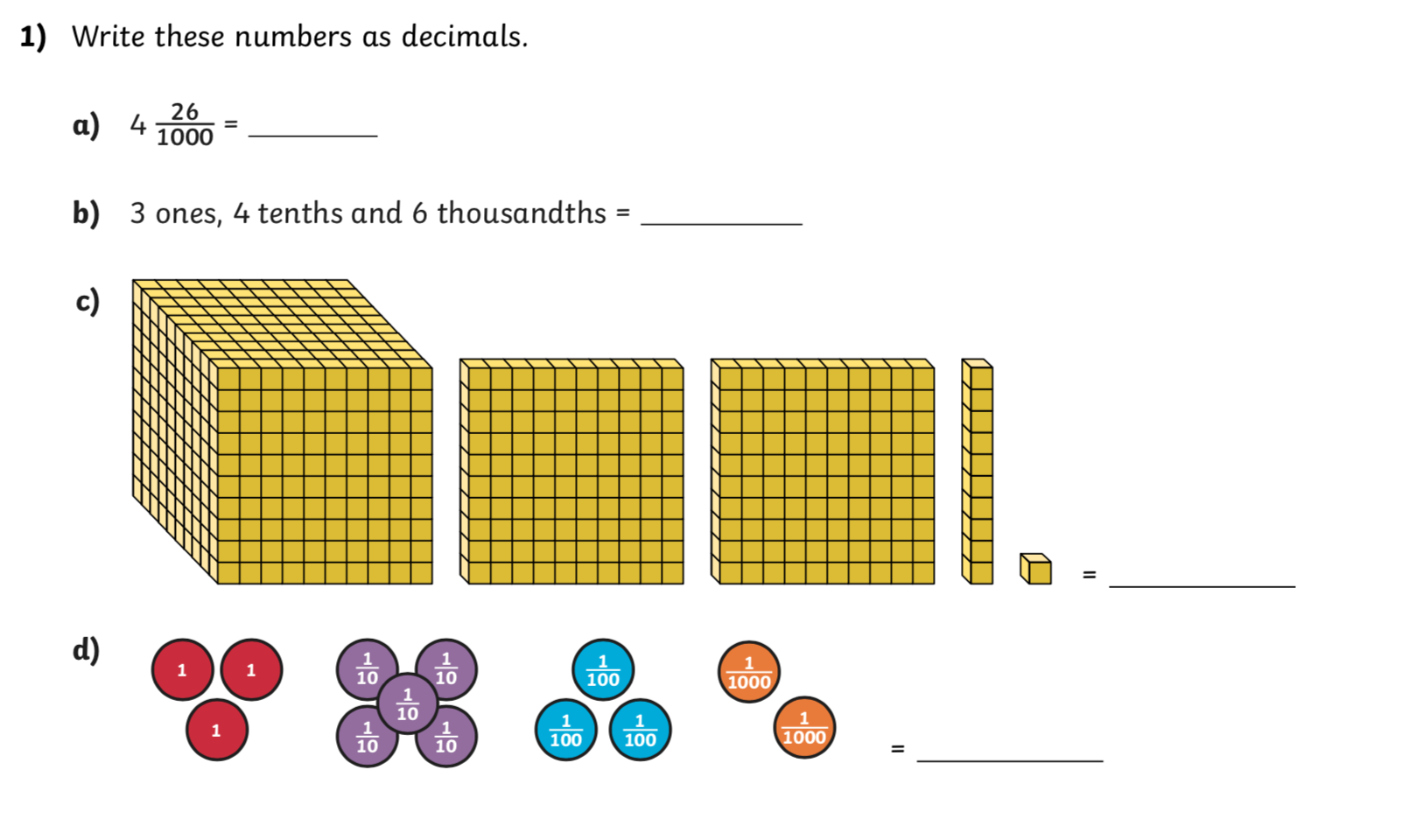 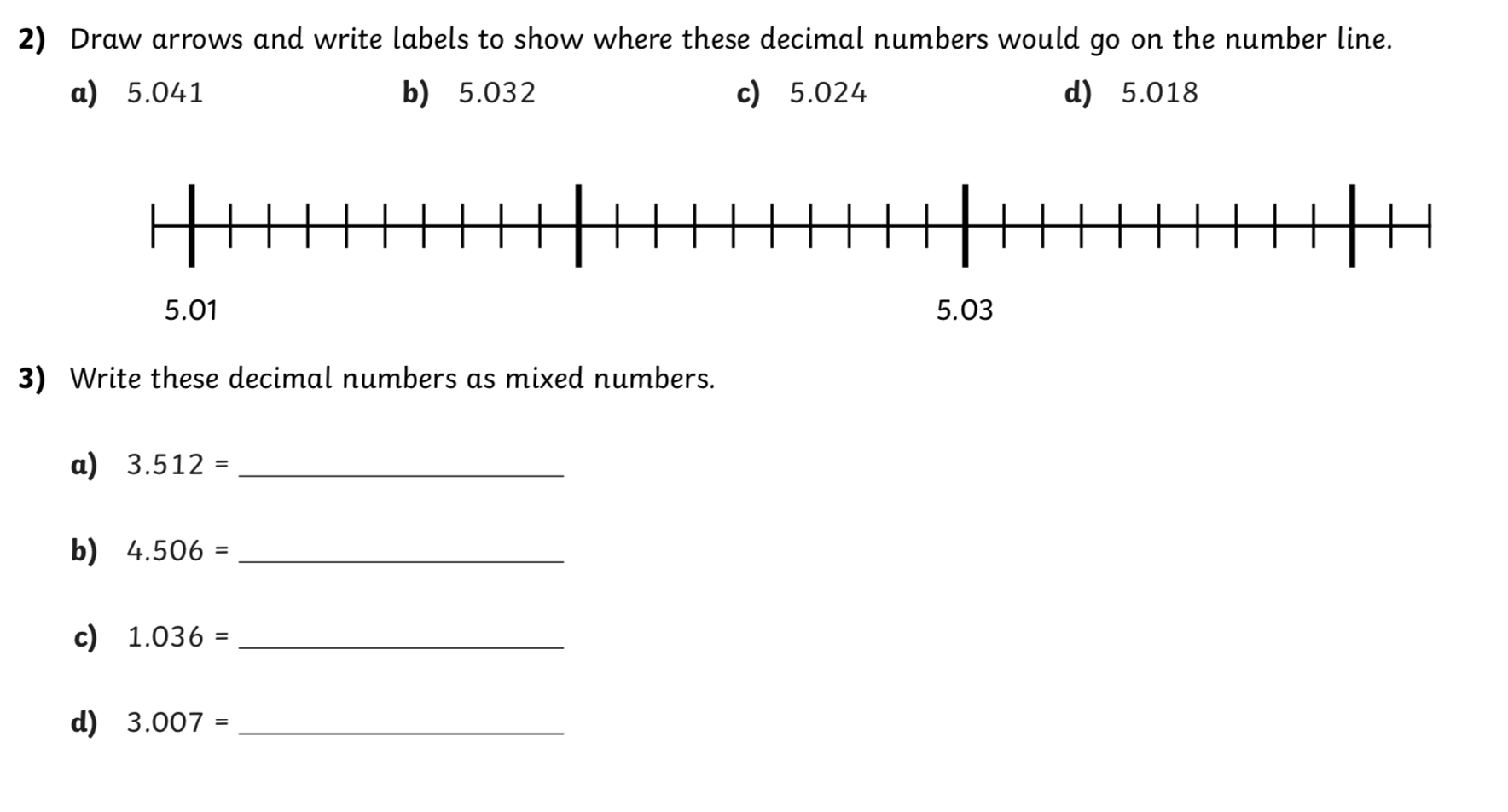 B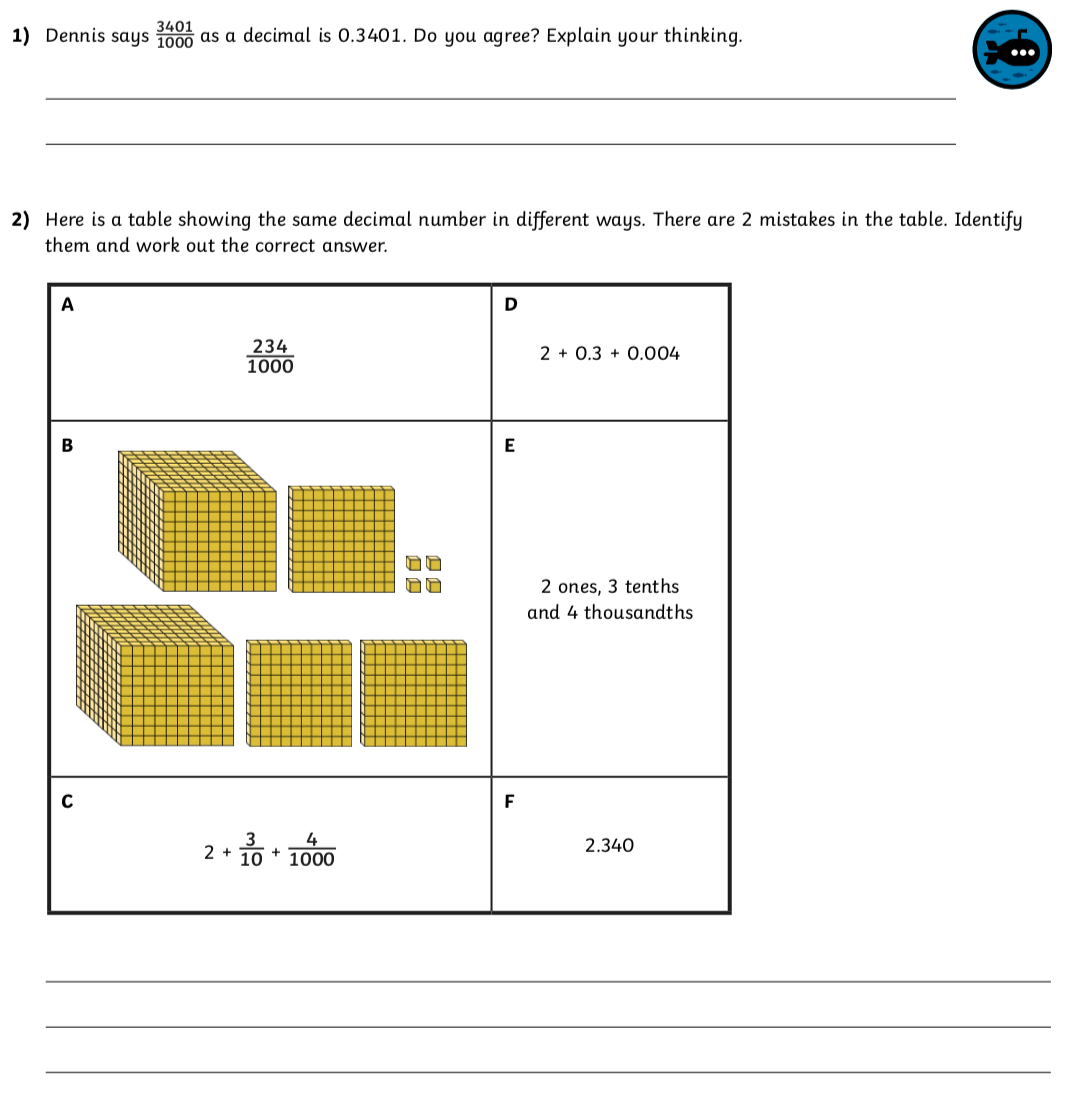 C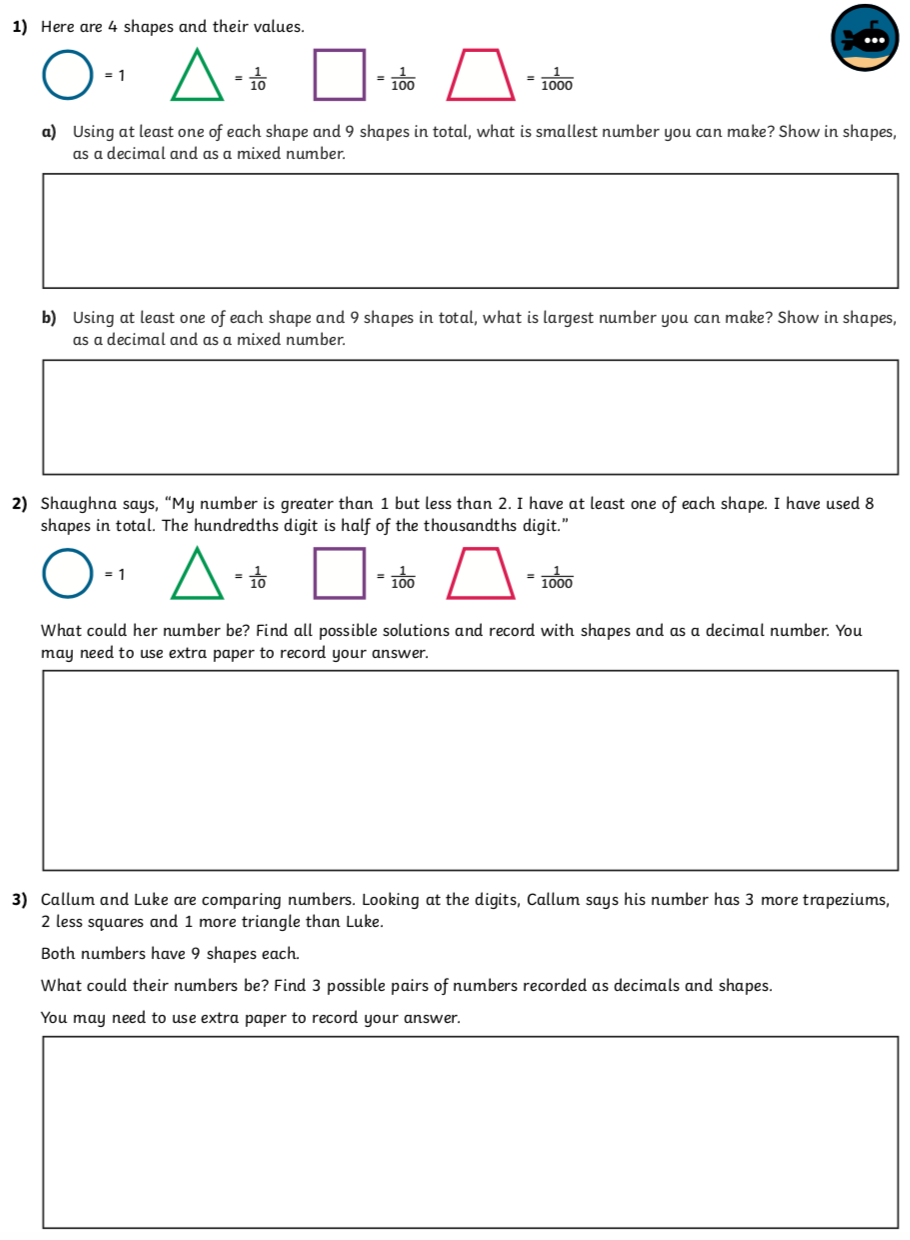 